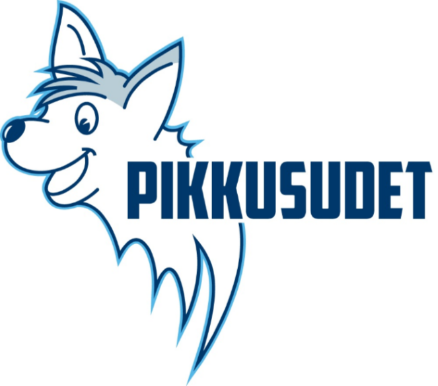 PIKKUSUDET-RIEHAxx.xx.xxxx klo xx-xxPAIKKATähän kohtaan voitte kirjoittaa perusinformaation tapahtumasta. Lisätiedot, kuten otteluohjelma säännöt ym. kannattaa lisätä esim. seuran nettisivuille, jotta vältetään liika info yhdellä paperilla. Katso seuraavan sivun esimerkki (keksitty tapahtuma). *Seuran nimi* kutsuu kaikki lähialueen *ikäluokat/syntymävuosi* koriskoululaiset mukaan vauhdikkaaseen Pikkusudet-riehaan!  Luvassa pelejä ja esimerkiksi kilpailuja ja temppurata!Kaikki osallistujat palkitaan päivän päätteeksi Pikkusudet-mitaleilla. Terveellisiä pelieväitä voi ostaa riehan ajan kahviosta. Kaikilla riehaan osallistujilla tulee olla koripallokoululisenssi. Muuten rieha on kaikille osallistujille ilmainen.Lisätietoja: www.xxxxx.fiIlmoittautumiset xx.xx.xxxx mennessä:*Mikko Mallikas**mikko.mallikas@malli.fi**040000000*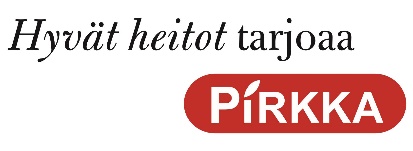 *SEURAN LOGO*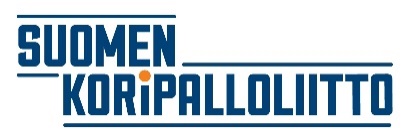 			 *KAUPAN LOGO* 	ESIMERKKIPIKKUSUDET-RIEHA10.12.2018 klo 10-16JYVÄSKYLÄSSÄ KYPÄRÄMÄEN KOULULLALiikunnan Riemu kutsuu kaikki lähialueen 5-10 -vuotiaat koriskoululaiset mukaan vauhdikkaaseen Pikkusudet-riehaan!  Luvassa jokaiselle joukkueelle vähintään 3 peliä sekä heittokilpailuja ja temppurata!Kaikki osallistujat palkitaan päivän päätteeksi Pikkusudet-mitaleilla. Terveellisiä pelieväitä myynnissä kahviossa koko riehan ajan! Tapahtuma on pelaajille ilmainen. Kaikilla osallistujilla tulee olla koripallokoululisenssi.Lisätietoja: www.liikunnanriemu.com/pikkusudetIlmoittautumiset 30.11.2018 mennessä:Veera Sääski veera.saaski@basket.fi0400 738495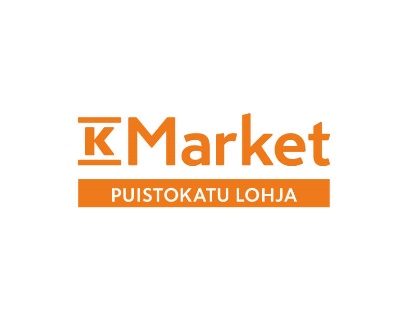 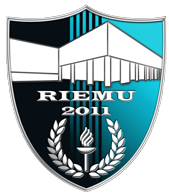 